проектО БЮДЖЕТЕ СЕЛЬСКОГО ПОСЕЛЕНИЯ ИШМУХАМЕТОВСКИЙ СЕЛЬСОВЕТ МУНИЦИПАЛЬНОГО РАЙОНА  БАЙМАКСКИЙ  РАЙОН РЕСПУБЛИКИ БАШКОРТОСТАН  НА 2021 ГОД И НА ПЛАНОВЫЙ ПЕРИОД 2022 И 2023 ГОДОВ.Совет сельского поселения Ишмухаметовский сельсовет муниципального района Баймакский район Республики Башкортостан (далее – поселения) РЕШИЛ:Утвердить основные характеристики бюджета поселения  на 2021 год:прогнозируемый общий объем доходов бюджета поселения в сумме  3084,5 тыс. рублей;общий объем расходов бюджета поселения в сумме 3084,5 тыс. рублей;объем дефицита бюджета поселения в сумме 0 тыс. рублей.Утвердить основные характеристики бюджета поселения на плановый период 2022 и 2023 годов:прогнозируемый  общий объем доходов бюджета поселения на 2022 год в сумме 2323,5 тыс. рублей и на 2023 год в сумме 2635,7 тыс. рублей;общий объем расходов бюджета поселения на 2022 год в сумме 2323,5 тыс. рублей и на 2023 год в сумме 2635,7 тыс. рублей, в том числе условно утвержденные расходы 79,9 тыс. рублей на 2022 год и 174,7 тыс. рублей на 2023 год;дефицит бюджета поселения на 2021 и на 2023 годы в сумме 0 тыс. рублей.3. Установить размер резервного фонда Администрации сельского поселения Ишмухаметовский сельсовет муниципального района Баймакский район Республики Башкортостан  на 2021 год и на плановый период 2022 и 2023 годов в сумме 3 тыс. рублей ежегодно.4. Установить, что при зачислении в бюджет поселения безвозмездных поступлений в виде добровольных взносов (пожертвований) юридических и физических лиц для казенного учреждения, находящегося в ведении соответствующего главного распорядителя средств бюджета поселения, на сумму указанных поступлений увеличиваются бюджетные ассигнования соответствующему главному распорядителю средств бюджета поселения для последующего доведения в уставном порядке до указанного казенного учреждения лимитов бюджетных обязательств для осуществления расходов, соответствующих целям, на достижение которых представлены добровольные взносы (пожертвования).5. Утвердить перечень главных администраторов доходов бюджета поселения согласно приложению №1 к настоящему решению. Утвердить перечень главных администраторов источников финансирования дефицита бюджета поселения согласно приложению №2 к настоящему решению.6. Установить поступления доходов в бюджет поселения: на 2021 год в прогнозируемом объеме согласно приложению №3 к настоящему решению, в том числе объем межбюджетных трансфертов, получаемых из вышестоящих бюджетов бюджетной системы Российской Федерации, в сумме 500,0 тыс. рублей;7. Утвердить в пределах общего объема расходов бюджета муниципального района Баймакский район Республики Башкортостан, установленного пунктом 1 настоящего Решения, распределение бюджетных ассигнований муниципального района:1)  по разделам, подразделам, целевым статьям (муниципальным программам и не программным направлениям деятельности), группам видов расходов классификации расходов бюджетов:а) на 2021 год согласно приложению № 5 к настоящему Решению;б) на плановый период 2022 и 2023 годов согласно приложению №6 к настоящему Решению.2) по целевым статьям (муниципальным программам  и непрограммным направлениям деятельности), группам видов расходов классификации расходов бюджетов:а) на 2021 год согласно приложению №7 к настоящему Решению;б) на плановый период 2022 и 2023 годов согласно приложению №8 к настоящему Решению. Утвердить общий объем бюджетных ассигнований на исполнение публичных нормативных обязательств на 2021 год 0 тыс.рублей и на плановый период 2022-2023 годов в сумме 0 тыс. рублей . Утвердить ведомственную структуру расходов бюджета поселения:на 2021 год согласно приложению №9 к настоящему решению;на плановый период 2022 и 2023 годов согласно приложению №10 к настоящему решению.8. Администрация поселения не вправе принимать решения, приводящие к увеличению в 2021-2023 годах численности муниципальных  служащих поселения.9. Установить, что получатель средств бюджета поселения при заключении муниципальных контрактов (договоров) на поставку товаров (работ, услуг) вправе предусматривать авансовые платежи:в размере 100 процентов суммы муниципального контракта (договора) об оказании услуг связи, о подписке на печатные издания и об их приобретении, об обучении на курсах повышения квалификации, о приобретение проездных документов, путевок на санаторно-курортное лечение, по договорам обязательного страхования гражданской ответственности владельцев транспортных средств;в размере до 30 процентов суммы муниципального контракта (договора), если иное не предусмотрено законодательством Российской Федерации, Республики Башкортостан – по остальным контрактам (договорам).10. Установить:верхний предел муниципального долга на 1 января 2021 года 0 тыс.рублей, на 1 января 2022 года 0 тыс.рублей, на 1 января 2023 года в сумме 0 тыс.рублей, в том числе верхний предел объема обязательств по муниципальным гарантиям в сумме 0  тыс.рублей;предельный объем муниципального долга на 2020 год в сумме 0 тыс. рублей, на 2021 год в сумме 0 тыс. рублей и на 2022 год в сумме 0 тыс. рублей.  На исполнение муниципальных гарантий по возможным гарантийным случаям бюджетные ассигнования в 2021 году и плановом периоде 2022-2023 годов не предусмотрены.11. Списать в порядке, установленном нормативным правовым актом поселения, задолженность перед бюджетом поселения организаций всех форм собственности, физических лиц, являющихся индивидуальными предпринимателями, по плате за аренду муниципального имущества поселения, включая земельные участки, находящиеся в муниципальной собственности поселения, а также аренду земельных участков, государственная собственность на которые не разграничена, не имеющую источников погашения, в случаях:1) ликвидации организации и прекращения деятельности физических лиц, являющихся индивидуальными предпринимателями, вследствие признания их по решению суда по состоянию на 1 января  2021 года несостоятельными (банкротами);2) смерти или объявления судом умершим физического лица, являвшегося индивидуальным предпринимателем, при переходе выморочного имущества в собственность поселения.  12. Установить, что остатки средств бюджета поселения по состоянию на 1 января 2020 года в объеме до 15 тыс. рублей направляются Администрацией поселения на покрытие временных кассовых разрывов, возникающих в ходе исполнения бюджета поселения.        13. Установить, что в соответствии с решениями руководителя Администрации сельского поселения дополнительно к основаниям, установленным пунктом 3 статьи 217 Бюджетного кодекса Российской Федерации, может осуществляться внесение изменений в сводную бюджетную роспись бюджета сельского поселения без внесения изменений в настоящее Решение по следующим основаниям:
1)  приведение кодов бюджетной классификации расходов и источников внутреннего финансирования дефицита бюджета сельского поселения в соответствие с бюджетной классификацией Российской Федерации;
2) уточнение источников внутреннего финансирования дефицита бюджета сельского поселения;
3) перераспределение бюджетных ассигнований между подгруппами вида расходов, классификации расходов бюджетов в пределах общего объема бюджетных ассигнований, предусмотренных главному распорядителю средств бюджета сельского поселения по соответствующей целевой статье и группе вида расходов, классификации расходов бюджетов;
4) перераспределение бюджетных ассигнований в пределах утвержденных настоящим Решением объемов бюджетных ассигнований на финансовое обеспечение реализации муниципальных программ сельского поселения в связи с внесением изменений в муниципальные программы сельского поселения, если такие изменения не связаны с определением видов и объемов межбюджетных трансфертов;
5) перераспределение бюджетных ассигнований, в том числе в случае образования экономии, между разделами, подразделами, целевыми статьями, видами расходов классификации расходов бюджетов в пределах объема бюджетных ассигнований, предусмотренных главному распорядителю средств бюджета сельского поселения на реализацию не программного направления деятельности;
6) перераспределение бюджетных ассигнований между разделами, подразделами, целевыми статьями, видами расходов классификации расходов бюджетов, в том числе путем введения новых кодов классификации расходов, в пределах бюджетных ассигнований предусмотренных главному распорядителю средств бюджета сельского поселения для выполнения условий в целях получения субсидий из федерального, республиканского  и муниципальных бюджетов;
7) увеличение бюджетных ассигнований по отдельным разделам, подразделам, целевым статьям и видам расходов бюджета за счет экономии по использованию бюджетных ассигнований, на оказание муниципальных услуг - в пределах общего объема бюджетных ассигнований, предусмотренных главному распорядителю средств бюджета сельского поселения, на оказание муниципальных услуг при условии, что увеличение бюджетных ассигнований по соответствующему виду расходов не превышает 10 процентов        14. Настоящее решение вступает в силу с 1 января 2021 года, подлежит размещению на сайте и официальному обнародованию на информационном стенде здания сельского поселения не позднее 7 дней после его подписания в установленном порядке. Глава сельского поселенияИшмухаметовский сельсовет муниципального района Баймакский район Республики Башкортостан                              Ишмухаметов И.М.Перечень главных администраторов доходов бюджета сельского поселения Ишмухаметовский сельсовет Баймакский район  Республики Башкортостан<1> В части доходов, зачисляемых в бюджет сельского поселения  Ишмухаметовский сельсовет  район Республики Башкортостан в пределах компетенции главных администраторов доходов бюджета поселения  Ишмухаметовский сельсовет Баймакский район Республики Башкортостан.<2> Администраторами доходов бюджета сельского поселения  Ишмухаметовский сельсовет Баймакский район Республики Башкортостан по подстатьям,  статьям, подгруппам группы доходов «2 00 00000 00 – безвозмездные поступления» в части доходов от возврата остатков субсидий, субвенций и иных межбюджетных трансфертов, имеющих целевое назначение, прошлых лет (в части доходов, зачисляемых в бюджет сельского поселения Ишмухаметовский сельсовет Баймакский район Республики Башкортостан) являются уполномоченные органы местного самоуправления поселения, а также созданные ими казенные учреждения, предоставившие соответствующие межбюджетные трансферты.Администраторами доходов бюджета сельского поселения  Ишмухаметовский сельсовет Баймакский район Республики Башкортостан по подстатьям, статьям, подгруппам группы доходов «2 00 00000 00 – безвозмездные поступления» являются уполномоченные органы местного самоуправления поселения, а также созданные ими казенные учреждения, являющиеся получателями указанных средств.Перечень главных администраторов источников финансирования дефицита бюджета сельского поселения Ишмухаметовский сельсовет муниципального района Баймакский район Республики Башкортостан.Распределение расходов бюджета сельского поселения Ишмухаметовский сельсовет муниципального района Баймакский район Республики Башкортостан на 2021 год по разделам, подразделам, целевым статьям и видам расходов классификации расходов бюджетов Российской Федерации.(тыс. рублей)Распределение расходов бюджета сельского поселения Ишмухаметовский сельсовет муниципального района Баймакский район Республики Башкортостан на плановый период 2022 и 2023 годов по разделам, подразделам, целевым статьям и видам расходов классификации расходов бюджетов Российской Федерации.(тыс. рублей)Распределение бюджетных ассигнований сельского поселения Ишмухаметовский сельсовет муниципального района Баймакский район Республики Башкортостан на 2021 год по разделам, подразделам, целевым статьям(муниципальным программам  сельского поселения Ишмухаметовский сельсовет муниципального района Баймакский район Республики Башкортостан и непрограммным направлениям деятельности),группам видов расходов классификации расходов бюджетов(тыс. рублей)Распределение бюджетных ассигнований сельского поселения Ишмухаметовский сельсовет муниципального района Баймакский район Республики Башкортостан на плановый период 2022 и  2023 годов по разделам, подразделам, целевым статьям и видам расходов классификации расходов бюджетов Российской Федерации(тыс. рублей)Ведомственная структура расходов бюджета сельского поселенияИшмухаметовский сельсовет муниципального района Баймакский район Республики Башкортостан на 2021год.Ведомственная структура расходов бюджета сельского поселения Ишмухаметовский сельсовет муниципального района Баймакский район Республики Башкортостан на плановый период 2022 и 2023годов.БАШКОРТОСТАН  РЕСПУБЛИКАhЫ БАЙМАК РАЙОНЫМУНИЦИПАЛЬ РАЙОНынын ИШМ0ХӘМӘТ АУЫЛ СОВЕТЫАУЫЛ БИЛӘМӘhЕ  СОВЕТЫ453652,Башкортостан Республикаhы,Баймакрайоны,Ишм0хӘмӘт ауылы, Дауыт урамы,1,тел: 4-55-96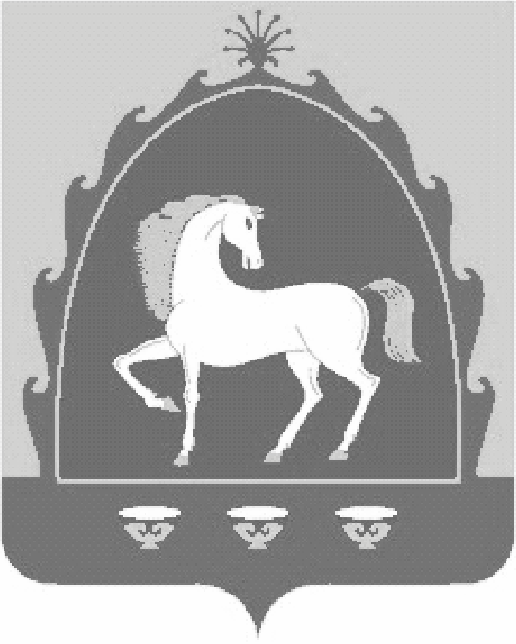 Республика Башкортостансовет  сельского поселения         ИШМУХАМЕТОВСКИЙ СЕЛЬСОВЕТ муниципального районабаймакский район        453652, Республика Башкортостан, Баймакский район, с. Ишмухаметово, ул. Даута, 1,тел: 4-55-96Приложение №1 к решениюСовета сельского поселенияИшмухаметовский  сельсоветмуниципального района Баймакский район Республики Башкортостанот  «   » декабря   2020  года № «О бюджете сельского поселения Ишмухаметовский сельсовет   муниципального района Баймакскийрайон Республики Башкортостан на 2021 год и на плановый период 2022- 2023 годов»Код бюджетной классификации Российской Федерации  Код бюджетной классификации Российской Федерации  Наименование главного адми-нистра-торадоходов бюджета  поселения Наименование 123791Администрация сельского  поселения Ишмухаметовский сельсовет муниципального района Баймакский район Республики Башкортостан791 1 08 04020 01 0000 110Государственная пошлина за совершение нотариальных действий  должностными лицами органов местного самоуправления, уполномоченными в соответствии с законодательными актами Российской Федерации на совершение нотариальных действий7911080715001 0000 110   Государственная пошлина за выдачу разрешения на установку рекламной конструкции7911080717501 0000 110   Государственная пошлина за выдачу органом местного самоуправления поселения специального разрешения на движение по автомобильным дорогам транспортных средств, осуществляющих перевозки опасных, тяжеловесных и (или) крупногабаритных грузов, зачисляемая в бюджеты поселений7911 13 01995 10 0000 130Прочие доходы от оказания платных услуг (работ) получателями средств бюджетов сельских поселений7911 13 02065 10 0000 130Доходы, поступающие в порядке возмещения расходов, понесенных в связи с эксплуатацией имущества сельских поселений7911 13 02995 10 0000 130Прочие доходы от компенсации затрат  бюджетов сельских поселений7911 16 07090 10 0000 140Иные штрафы, неустойки, пени, уплаченные в соответствии с законом или договором в случае неисполнения или ненадлежащего исполнения обязательств перед муниципальным органом, (муниципальным казенным учреждением) сельского поселения7911 16 10031 10 0000 140Возмещение ущерба при возникновении страховых случаев, когда выгодоприобретателями выступают получатели средств бюджета сельского поселения7911 16 10032 10 0000 140Прочее возмещение ущерба, причиненного муниципальному имуществу сельского поселения (за исключением имущества, закрепленного за муниципальными бюджетными (автономными) учреждениями, унитарными предприятиями)7911 16 10081 10 0000 140Платежи в целях возмещения ущерба при расторжении муниципального контракта, заключенного с муниципальным органом сельского поселения (муниципальным казенным учреждением), в связи с односторонним отказом исполнителя (подрядчика) от его исполнения (за исключением муниципального контракта, финансируемого за счет средств муниципального дорожного фонда)7911 16 10082 10 0000 140Платежи в целях возмещения ущерба при расторжении муниципального контракта, финансируемого за счет средств муниципального дорожного фонда сельского поселения, в связи с односторонним отказом исполнителя (подрядчика) от его исполнения791116 10100 10 0000140Денежные взыскания, налагаемые в возмещение ущерба, причиненного в результате незаконного или нецелевого использования бюджетных средств (в части бюджетов сельских поселений)7911 17 01050 10 0000 180Невыясненные поступления, зачисляемые в бюджеты сельских поселений7911 17 05050 10 0000 180Прочие неналоговые доходы бюджетов сельских поселений7911 17 14030 10 0000 150Средства самообложения граждан, зачисляемые в бюджеты сельских поселений791 1 1802500 10 0000 150Поступления в бюджеты сельских поселений (перечисления из бюджетов сельских поселений) по урегулированию расчетов между бюджетами бюджетной системы Российской Федерации по распределенным доходам791 1 1801520 10 0000 150Перечисления из бюджетов сельских поселений по решениям о взыскании средств, предоставленных из иных бюджетов бюджетной системы Российской Федерации7912 00 00000 00 0000 000Безвозмездные поступления <1>Иные доходы бюджета сельского поселения Ишмухаметовский сельсовет Баймакского района  Республики Башкортостан, администрирование которых может осуществляться главными администраторами доходов бюджета сельского поселения  Ишмухаметовский сельсовет Баймакского района  Республики Башкортостан в пределах их компетенции7911 11 03050 10 0000 120Проценты, полученные от предоставления бюджетных кредитов внутри страны за счет средств бюджетов сельских поселений7911 11 09015 10 0000 120Доходы от распоряжения правами на результаты интеллектуальной деятельности военного, специального и двойного назначения, находящимися в собственности сельских  поселений7911 11 09025 10 0000 120Доходы от распоряжения правами на результаты научно-технической деятельности, находящимися в собственности сельских поселений7911 11 09045 10 0000 120Прочие поступления от использования имущества, находящегося в собственности сельских поселений (за исключением имущества муниципальных бюджетных и автономных учреждений, а также имущества муниципальных унитарных предприятий, в том числе казенных)7911 12 04051 10 0000 120 Плата за использование лесов, расположенных на землях иных категорий, находящихся в  собственности сельских поселений, в части платы по договору купли-продажи лесных насаждений 7911 12 04052 10 0000 120 Плата за использование лесов, расположенных на землях иных категорий, находящихся в собственности сельских поселений, в части арендной платы7911 13 01995 10 0000 130Прочие доходы от оказания платных услуг (работ) получателями средств бюджетов сельских поселений7911 13 02065 10 0000 130Доходы, поступающие в порядке возмещения расходов, понесенных в связи с эксплуатацией  имущества сельских поселений7911 13 02995 10 0000 130Прочие доходы от компенсации затрат  бюджетов сельских поселений7911 14 01050 10 0000 410Доходы от продажи квартир, находящихся в собственности сельских поселений7911 14 03050 10 0000 410Средства от распоряжения и реализации конфискованного и иного имущества, обращенного в доходы сельских  поселений (в части реализации основных средств по указанному имуществу7911 14 03050 10 0000 440Средства от распоряжения и реализации конфискованного и иного имущества, обращенного в доходы сельских поселений (в части реализации материальных запасов по указанному имуществу)7911 14 04050 10 0000 420Доходы от продажи нематериальных активов, находящихся в собственности сельских поселений7911 15 02050 10 0000 140Платежи, взимаемые органами местного самоуправления (организациями) сельских поселений за выполнение определенных функций791116 07010 10 0000 140Штрафы, неустойки, пени, уплаченные в случае просрочки исполнения поставщиком (подрядчиком, исполнителем) обязательств, предусмотренных муниципальным контрактом, заключенным муниципальным органом, казенным учреждением сельского поселения7911 16 07090 10 0000 140Иные штрафы, неустойки, пени, уплаченные в соответствии с законом или договором в случае неисполнения или ненадлежащего исполнения обязательств перед муниципальным органом, (муниципальным казенным учреждением) сельского поселения7911 1609040 10 0000 140Денежные средства, изымаемые в собственность сельского поселения в соответствии с решениями судов (за исключением обвинительных приговоров судов)7911 16 10031 10 0000 140Возмещение ущерба при возникновении страховых случаев, когда выгодоприобретателями выступают получатели средств бюджета сельского поселения7911 16 10032 10 0000 140Прочее возмещение ущерба, причиненного муниципальному имуществу сельского поселения (за исключением имущества, закрепленного за муниципальными бюджетными (автономными) учреждениями, унитарными предприятиями)7911 1610061 10 0000  140Платежи в целях возмещения убытков, причиненных уклонением от заключения с муниципальным органом сельского поселения (муниципальным казенным учреждением) муниципального контракта, а также иные денежные средства, подлежащие зачислению в бюджет сельского поселения за нарушение законодательства Российской Федерации о контрактной системе в сфере закупок товаров, работ, услуг для обеспечения государственных и муниципальных нужд (за исключением муниципального контракта, финансируемого за счет средств муниципального дорожного фонда)7911 1610062 10 0000 140Платежи в целях возмещения убытков, причиненных уклонением от заключения с муниципальным органом сельского поселения (муниципальным казенным учреждением) муниципального контракта, финансируемого за счет средств муниципального дорожного фонда, а также иные денежные средства, подлежащие зачислению в бюджет сельского поселения за нарушение законодательства Российской Федерации о контрактной системе в сфере закупок товаров, работ, услуг для обеспечения государственных и муниципальных нужд7911 16 10081 10 0000 140Платежи в целях возмещения ущерба при расторжении муниципального контракта, заключенного с муниципальным органом сельского поселения (муниципальным казенным учреждением), в связи с односторонним отказом исполнителя (подрядчика) от его исполнения (за исключением муниципального контракта, финансируемого за счет средств муниципального дорожного фонда)7911 16 10082 10 0000 140Платежи в целях возмещения ущерба при расторжении муниципального контракта, финансируемого за счет средств муниципального дорожного фонда сельского поселения, в связи с односторонним отказом исполнителя (подрядчика) от его исполнения791116 10100 10 0000140 Денежные взыскания, налагаемые в возмещение ущерба, причиненного в результате незаконного или нецелевого использования бюджетных средств (в части бюджетов сельских поселений)791116 10123 01 0001 140Доходы от денежных взысканий (штрафов), поступающие в счет погашения задолженности, образовавшейся до 1 января 2020 года, подлежащие зачислению в бюджет муниципального образования по нормативам, действующим до 1 января 2020 года (за исключением доходов, направляемых на формирование муниципального дорожного фонда)116 10123 01 0002 140Доходы от денежных взысканий (штрафов), поступающие в счет погашения задолженности, образовавшейся до 1 января 2020 года, подлежащие зачислению в бюджет муниципального образования по нормативам, действующим до 1 января 2020 года (доходы, направляемые на формирование муниципального дорожного фонда)7911 17 01050 10 0000 180Невыясненные поступления, зачисляемые в бюджеты сельских поселений7911 17 05050 10 0000 180Прочие неналоговые доходы бюджетов сельских поселений7912 00 00000 00 0000 000Безвозмездные поступления <1>, <2>Приложение №2 к решениюСовета сельского поселенияИшмухаметовский  сельсоветмуниципального района Баймакский район Республики Башкортостанот  «  » декабря   2020  года №  «О бюджете сельского поселения Ишмухаметовский сельсовет   муниципального района Баймакскийрайон Республики Башкортостан на 2021 год и на плановый период 2022- 2023 годов»Код бюджетной классификации Российской ФедерацииКод бюджетной классификации Российской ФедерацииНаименование главного администратора источников финансирования дефицита бюджета сельского поселенияАдми-нистра-тораисточников финансирования дефицита  бюджета поселенияНаименование главного администратора источников финансирования дефицита бюджета сельского поселения791Администрация сельского поселения Ишмухаметовский сельсовет муниципального района Баймакский район  Республики Башкортостан79101 05 02 01 10 0000 510Увеличение прочих остатков денежных средств бюджета сельского поселения79101 05 02 01 10 0000 610Уменьшение прочих остатков денежных средств бюджета сельского поселенияПриложение №3 к решениюСовета сельского поселенияИшмухаметовский  сельсоветмуниципального района Баймакский район Республики Башкортостанот  «  » декабря   2020  года №  «О бюджете сельского поселения Ишмухаметовский сельсовет   муниципального района Баймакскийрайон Республики Башкортостан на 2021 год и на плановый период 2022- 2023 годов»Поступления доходов в бюджет сельского поселения                      Ишмухаметовский  сельсовет муниципального района Баймакский район Республики Башкортостан на 2021 год.Поступления доходов в бюджет сельского поселения                      Ишмухаметовский  сельсовет муниципального района Баймакский район Республики Башкортостан на 2021 год.Поступления доходов в бюджет сельского поселения                      Ишмухаметовский  сельсовет муниципального района Баймакский район Республики Башкортостан на 2021 год.(тыс.рублей)Наименование кода группы, подгруппы, статьи, подстатьи, элемента, подвида доходов, классификации операций сектора государственного управления, относящихся к доходам бюджетовКод бюджетной классификации Российской ФедерацииСуммаВсего 3084,5НАЛОГОВЫЕ И НЕНАЛОГОВЫЕ ДОХОДЫ1000000000     0000  000388,1НАЛОГИ НА ПРИБЫЛЬ, ДОХОДЫ1010000000     0000  00026,0Налог на доходы физических лиц1010200001     0000  11026,0Налог на доходы физических лиц с доходов, источником которых является налоговый агент, за исключением доходов, в отношении которых исчисление и уплата налога осуществляются в соответствии со статьями 227, 227.1 и 228 Налогового кодекса Российской Федерации1010201001     0000  11026,0НАЛОГИ НА СОВОКУПНЫЙ ДОХОД1050000000     0000  000     32,0Единый сельскохозяйственный налог1050300001     0000  110     32,0НАЛОГИ НА ИМУЩЕСТВО1060000000     0000  110260,1Налог на имущество физических лиц1060100000     0000  11059,1Налог на имущество физических лиц, взимаемый по ставкам, применяемых к объектам налогообложения, расположенных в границах поселений1060103010     0000  11059,1Земельный налог1060600000   0000  110201,0Земельный налог с организаций1060603000   0000  1104,0Земельный налог с организаций, обладающих земельным участком, расположенным в границах сельских поселений1060603310   0000  1104,0Земельный налог с физических лиц1060604000   0000  110197,0Земельный налог с физических, обладающих земельным участком, расположенным в границах сельских поселений1060604310   0000  110197,0ГОСУДАРСТВЕННАЯ ПОШЛИНА1080000000     0000  000    5,0Государственная пошлина за совершение нотариальных действий (за исключением действий, совершаемых консульскими учреждениями Российской Федерации)1080400001    0000 1105,0Государственная пошлина за совершение нотариальных действий должностными лицами органов местного самоуправления, уполномоченными в соответствии с законодательными актами Российской Федерации на совершение нотариальных действий1080402001    0000 110 5,0ДОХОДЫ ОТ ПРОДАЖИ МАТЕРИАЛЬНЫХ И НЕМАТЕРИАЛЬНЫХ АКТИВОВ1140000000    0000   00055,0Доходы от реализации  имущества, находящегося в оперативном управлении учреждений, находящихся в ведении органов управления поселений  (за исключением имущества муниципальных бюджетных и автономных учреждений) 1140205210     0000   41050,0Доходы от продажи земельных участков, находящихся в собственности сельских поселений (за исключением земельных участков муниципальных бюджетных и автономных учреждений)1140602510    0000    4305,0ПРОЧИЕ НЕНАЛОГОВЫЕ ДОХОДЫ 117 05050 10 0000 18010,0Прочие неналоговые доходы бюджетов сельских поселений117 05050 10 0000 18010,0БЕЗВОЗМЕЗДНЫЕ ПОСТУПЛЕНИЯ2000000000     0000  000     2696,4БЕЗВОЗМЕЗДНЫЕ ПОСТУПЛЕНИЯ ОТ ДРУГИХ БЮДЖЕТОВ БЮДЖЕТНОЙ СИСТЕМЫ РОССИЙСКОЙ ФЕДЕРАЦИИ2021000000     0000  000     2696,4Дотации бюджетам субъектов Российской Федерации 2 02 10000 00     0000  150     2000,0Дотации на выравнивание бюджетной обеспеченности2 02 10001 00     0000  150     2000,0Дотации бюджетам поселений на выравнивание бюджетной обеспеченности2 02 16001 10     0000  150     2000,0Субвенции бюджетам на осуществление первичного воинского учета на территориях, где отсутствуют военные комиссариаты2 02 35118 00     0000  150     40,6Субвенции бюджетам поселений на осуществление первичного воинского учета на территориях, где отсутствуют военные комиссариаты2 02 35118 10     0000  150     40,6Прочие межбюджетные трансферты, передаваемые бюджетам сельских поселений2 02 4001410     0000  150     155,8Межбюджетные трансферты, передаваемые бюджетам поселений 2 02 4999910     0000  150    500,0Прочие межбюджетные трансферты, передаваемые бюджетам поселений2 02 4999910     7404  150     500,0Приложение №4 к решениюСовета сельского поселенияИшмухаметовский  сельсоветмуниципального района Баймакский район Республики Башкортостанот  «   » декабря 2020  года  №   «О бюджете сельского поселения Ишмухаметовский сельсовет   муниципального района Баймакскийрайон Республики Башкортостан на 2021 год и на плановый период 2022- 2023 годов»Поступления доходов в бюджет сельского поселения                      Ишмухаметовский  сельсовет муниципального района Баймакский  район Республики Башкортостан на  плановый период 2022 и 2023 годов( тыс. рублей)( тыс. рублей)Наименование кода группы, подгруппы, статьи, подстатьи, элемента, подвида доходов, классификации операций сектора государственного управления, относящихся к доходам бюджетовКод бюджетной классификации Российской ФедерацииСуммаСуммаНаименование кода группы, подгруппы, статьи, подстатьи, элемента, подвида доходов, классификации операций сектора государственного управления, относящихся к доходам бюджетовКод бюджетной классификации Российской Федерации2022г2023гВсего 2323,52635,7НАЛОГОВЫЕ И НЕНАЛОГОВЫЕ ДОХОДЫ1000000000     0000  000401,1412,3НАЛОГИ НА ПРИБЫЛЬ, ДОХОДЫ1010000000     0000  00029,032,0Налог на доходы физических лиц1010200001     0000  11029,032,0Налог на доходы физических лиц с доходов, источником которых является налоговый агент, за исключением доходов, в отношении которых исчисление и уплата налога осуществляются в соответствии со статьями 227, 227.1 и 228 Налогового кодекса Российской Федерации1010201001     0000  11029,032,0НАЛОГИ НА СОВОКУПНЫЙ ДОХОД1050000000     0000  000     34,035,0Единый сельскохозяйственный налог1050300001     0000  110     34,035,0НАЛОГИ НА ИМУЩЕСТВО1060000000     0000  110266,1272,3Налог на имущество физических лиц1060100000     0000  11060,261,4Налог на имущество физических лиц, взимаемый по ставкам, применяемых к объектам налогообложения, расположенных в границах поселений1060103010     0000  11060,261,4Земельный налог1060600000   0000  110205,9210,9Земельный налог с организаций1060603000   0000  1105,06,0Земельный налог с организаций, обладающих земельным участком, расположенным в границах сельских поселений1060603310   0000  1105,06,0Земельный налог с физических лиц1060604000   0000  110200,9204,9Земельный налог с физических, обладающих земельным участком, расположенным в границах сельских поселений1060604310   0000  110200,9204,9ГОСУДАРСТВЕННАЯ ПОШЛИНА1080000000     0000  000    6,07,0Государственная пошлина за совершение нотариальных действий (за исключением действий, совершаемых консульскими учреждениями Российской Федерации)1080400001    0000 1106,07,0Государственная пошлина за совершение нотариальных действий должностными лицами органов местного самоуправления, уполномоченными в соответствии с законодательными актами Российской Федерации на совершение нотариальных действий1080402001    0000 110 6,07,0ДОХОДЫ ОТ ПРОДАЖИ МАТЕРИАЛЬНЫХ И НЕМАТЕРИАЛЬНЫХ АКТИВОВ1140000000    0000   00055,055,0Доходы от реализации  имущества, находящегося в оперативном управлении учреждений, находящихся в ведении органов управления поселений  (за исключением имущества муниципальных бюджетных и автономных учреждений) 1140205210     0000   41050,050,0Доходы от продажи земельных участков, находящихся в собственности сельских поселений (за исключением земельных участков муниципальных бюджетных и автономных учреждений)1140602510    0000    4305,05,0ПРОЧИЕ НЕНАЛОГОВЫЕ ДОХОДЫ 117 05050 10 0000 18011,011,0Прочие неналоговые доходы бюджетов сельских поселений117 05050 10 0000 18011,011,0БЕЗВОЗМЕЗДНЫЕ ПОСТУПЛЕНИЯ2000000000     0000  000     1922,42223,4БЕЗВОЗМЕЗДНЫЕ ПОСТУПЛЕНИЯ ОТ ДРУГИХ БЮДЖЕТОВ БЮДЖЕТНОЙ СИСТЕМЫ РОССИЙСКОЙ ФЕДЕРАЦИИ2021000000     0000  000     1922,42223,4Дотации бюджетам субъектов Российской Федерации и муниципальных образований2 02 10000 00  0000  150     1726,02025,0Дотации на выравнивание бюджетной обеспеченности2 02 10001 00  0000  150    1726,02025,0Дотации бюджетам поселений на выравнивание бюджетной обеспеченности2 02 16001 10  0000  150     1726,02025,0Субвенции бюджетам на осуществление первичного воинского учета на территориях, где отсутствуют военные комиссариаты2 02 35118 00  0000  150     40,642,6Субвенции бюджетам поселений на осуществление первичного воинского учета на территориях, где отсутствуют военные комиссариаты2 02 35118 10  0000  150     40,642,6Прочие межбюджетные трансферты, передаваемые бюджетам сельских поселений2 02 4001410   0000  150     155,8155,8Приложение №5 к решениюСовета сельского поселенияИшмухаметовский  сельсоветмуниципального района Баймакский район Республики Башкортостанот  «   » декабря 2020  года  №   «О бюджете сельского поселения Ишмухаметовский сельсовет   муниципального района Баймакскийрайон Республики Башкортостан на               2021  год и на плановый период               2022- 2023  годов»НаименованиеНаименованиеНаименованиеРзПрЦсВрСуммаВСЕГО ВСЕГО ВСЕГО 3084,5Общегосударственные расходы Общегосударственные расходы Общегосударственные расходы 01002343,3Функционирование высшего должностного лица субъекта Российской Федерации и муниципального образованияФункционирование высшего должностного лица субъекта Российской Федерации и муниципального образованияФункционирование высшего должностного лица субъекта Российской Федерации и муниципального образования0102730,4Не программные расходыНе программные расходыНе программные расходы01029900000000730,4Глава муниципального образованияГлава муниципального образованияГлава муниципального образования01029900002030730,4Расходы на выплаты персоналу в целях обеспечения выполнения функций муниципальными органами, казенными учреждениями, органами управления государственными внебюджетными фондамиРасходы на выплаты персоналу в целях обеспечения выполнения функций муниципальными органами, казенными учреждениями, органами управления государственными внебюджетными фондамиРасходы на выплаты персоналу в целях обеспечения выполнения функций муниципальными органами, казенными учреждениями, органами управления государственными внебюджетными фондами01029900002030100730,4Функционирование Правительства Российской Федерации, высших исполнительных органов государственной власти субъектов Российской Федерации, местных администрацийФункционирование Правительства Российской Федерации, высших исполнительных органов государственной власти субъектов Российской Федерации, местных администрацийФункционирование Правительства Российской Федерации, высших исполнительных органов государственной власти субъектов Российской Федерации, местных администраций01041609,9Аппарат органов государственной властиРеспублики БашкортостанАппарат органов государственной властиРеспублики БашкортостанАппарат органов государственной властиРеспублики Башкортостан010499000020401609,9Расходы на выплаты персоналу в целях обеспечения выполнения функций муниципальными органами, казенными учреждениями, органами управления государственными внебюджетными фондамиРасходы на выплаты персоналу в целях обеспечения выполнения функций муниципальными органами, казенными учреждениями, органами управления государственными внебюджетными фондамиРасходы на выплаты персоналу в целях обеспечения выполнения функций муниципальными органами, казенными учреждениями, органами управления государственными внебюджетными фондами010499000020401001089,3Закупка товаров, работ и услуг для муниципальных нуждЗакупка товаров, работ и услуг для муниципальных нуждЗакупка товаров, работ и услуг для муниципальных нужд01049900002040200501,6Иные бюджетные ассигнованияИные бюджетные ассигнованияИные бюджетные ассигнования0104990000204080019,0Резервный фонд Правительства Республики БашкортостанРезервный фонд Правительства Республики БашкортостанРезервный фонд Правительства Республики Башкортостан01113,0Резервные фонды местных администрацийРезервные фонды местных администрацийРезервные фонды местных администраций011199000075003,0НАЦИОНАЛЬНАЯ ОБОРОНАНАЦИОНАЛЬНАЯ ОБОРОНАНАЦИОНАЛЬНАЯ ОБОРОНА020040,6Мобилизационная и вневойсковая подготовкаМобилизационная и вневойсковая подготовкаМобилизационная и вневойсковая подготовка020340,6Не программные расходыНе программные расходыНе программные расходы0203990000000040,6Субвенции на осуществление первичного воинского учета на территориях, где отсутствуют военные комиссариатыСубвенции на осуществление первичного воинского учета на территориях, где отсутствуют военные комиссариатыСубвенции на осуществление первичного воинского учета на территориях, где отсутствуют военные комиссариаты0203990005118040,6Расходы на выплаты персоналу в целях обеспечения выполнения функций государственными органами, казенными учреждениями, органами управления государственными внебюджетными фондамиРасходы на выплаты персоналу в целях обеспечения выполнения функций государственными органами, казенными учреждениями, органами управления государственными внебюджетными фондамиРасходы на выплаты персоналу в целях обеспечения выполнения функций государственными органами, казенными учреждениями, органами управления государственными внебюджетными фондами0203990005118010034,6Закупка товаров, работ и услуг для муниципальных нуждЗакупка товаров, работ и услуг для муниципальных нуждЗакупка товаров, работ и услуг для муниципальных нужд020399000511802006,0Дорожное хозяйствоДорожное хозяйствоДорожное хозяйство04091400000000155,8Дорожная деятельность в отношении автомобильных дорог местного значения в границах населенных пунктов сельского поселенияДорожная деятельность в отношении автомобильных дорог местного значения в границах населенных пунктов сельского поселенияДорожная деятельность в отношении автомобильных дорог местного значения в границах населенных пунктов сельского поселения04091400003150155,8Закупка товаров, работ и услуг для государственных нужд Республики БашкортостанЗакупка товаров, работ и услуг для государственных нужд Республики БашкортостанЗакупка товаров, работ и услуг для государственных нужд Республики Башкортостан04091400003150200155,8ЖИЛИЩНО-КОММУНАЛЬНОЕ ХОЗЯЙСТВОЖИЛИЩНО-КОММУНАЛЬНОЕ ХОЗЯЙСТВОЖИЛИЩНО-КОММУНАЛЬНОЕ ХОЗЯЙСТВО0500500,0БлагоустройствоБлагоустройствоБлагоустройство05031400000000500,0Организация благоустройства территории сельского поселения (за исключением расходов на осуществление дорожной деятельности)Организация благоустройства территории сельского поселения (за исключением расходов на осуществление дорожной деятельности)Организация благоустройства территории сельского поселения (за исключением расходов на осуществление дорожной деятельности)05031400074040500,0Закупка товаров, работ и услуг для муниципальных нуждЗакупка товаров, работ и услуг для муниципальных нуждЗакупка товаров, работ и услуг для муниципальных нужд05031400074040200500,0Другие вопросы в области охраны окружающей средыДругие вопросы в области охраны окружающей средыДругие вопросы в области охраны окружающей среды0600140000000034,8Участие в организации деятельности по сбору (в то числе раздельному сбору) и транспортированию твердых коммунальных отходовУчастие в организации деятельности по сбору (в то числе раздельному сбору) и транспортированию твердых коммунальных отходовУчастие в организации деятельности по сбору (в то числе раздельному сбору) и транспортированию твердых коммунальных отходов0605140004120034,8Закупка товаров, работ и услуг для муниципальных нуждЗакупка товаров, работ и услуг для муниципальных нуждЗакупка товаров, работ и услуг для муниципальных нужд0605140004120020034,8Другие вопросы в области культуры, кинематографииДругие вопросы в области культуры, кинематографииДругие вопросы в области культуры, кинематографии0800140000000010,0КультураКультураКультура0804140004587010,0Иные выплаты  текущего характера физическим лицамИные выплаты  текущего характера физическим лицамИные выплаты  текущего характера физическим лицам0804140004587020010,0Приложение №6 к решениюСовета сельского поселенияИшмухаметовский  сельсоветмуниципального района Баймакский район Республики Башкортостанот  «   » декабря   2020  года №  «О бюджете сельского поселения Ишмухаметовский сельсовет   муниципального района Баймакскийрайон Республики Башкортостан на               2021 год и на плановый период              2022- 2022 годов»Приложение №6 к решениюСовета сельского поселенияИшмухаметовский  сельсоветмуниципального района Баймакский район Республики Башкортостанот  «   » декабря   2020  года №  «О бюджете сельского поселения Ишмухаметовский сельсовет   муниципального района Баймакскийрайон Республики Башкортостан на               2021 год и на плановый период              2022- 2022 годов»Приложение №6 к решениюСовета сельского поселенияИшмухаметовский  сельсоветмуниципального района Баймакский район Республики Башкортостанот  «   » декабря   2020  года №  «О бюджете сельского поселения Ишмухаметовский сельсовет   муниципального района Баймакскийрайон Республики Башкортостан на               2021 год и на плановый период              2022- 2022 годов»Приложение №6 к решениюСовета сельского поселенияИшмухаметовский  сельсоветмуниципального района Баймакский район Республики Башкортостанот  «   » декабря   2020  года №  «О бюджете сельского поселения Ишмухаметовский сельсовет   муниципального района Баймакскийрайон Республики Башкортостан на               2021 год и на плановый период              2022- 2022 годов»Приложение №6 к решениюСовета сельского поселенияИшмухаметовский  сельсоветмуниципального района Баймакский район Республики Башкортостанот  «   » декабря   2020  года №  «О бюджете сельского поселения Ишмухаметовский сельсовет   муниципального района Баймакскийрайон Республики Башкортостан на               2021 год и на плановый период              2022- 2022 годов»НаименованиеРзПрЦсВрСуммаСуммаНаименованиеРзПрЦсВр2022 год2023 годВСЕГО 2323,52635,7Общегосударственные расходы 01002073,92315,5Функционирование высшего должностного лица субъекта Российской Федерации и муниципального образования0102730,4730,4Непрограммные расходы01029900000000730,4730,4Глава муниципального образования01029900002030730,4730,4Расходы на выплаты персоналу в целях обеспечения выполнения функций муниципальными органами, казенными учреждениями, органами управления государственными внебюджетными фондами01029900002030100730,4730,4Функционирование Правительства Российской Федерации, высших исполнительных органов государственной власти субъектов Российской Федерации, местных администраций01041340,51582,1Непрограммные расходы010499000000001340,51582,1Аппарат органов государственной власти010499000020401340,51582,1Расходы на выплаты персоналу в целях обеспечения выполнения функций муниципальными органами, казенными учреждениями, органами управления государственными внебюджетными фондами010499000020401001089,31089,3Закупка товаров, работ и услуг для муниципальных нужд01049900002040200251,2474,3Иные бюджетные ассигнования01049900002040800018,5Резервный фонд Правительства Республики Башкортостан01113,03,0Не программные расходы011199000000003,03,0Резервные фонды местных администраций011199000075003,03,0Иные бюджетные ассигнования011199000075008003,03,0НАЦИОНАЛЬНАЯ ОБОРОНА020040,642,6Мобилизационная и вневойсковая подготовка020340,642,6Непрограммные расходы0203990000000040,642,6Субвенции на осуществление первичного воинского учета на территориях, где отсутствуют военные комиссариаты0203990005118040,642,6Расходы на выплаты персоналу в целях обеспечения выполнения функций государственными органами, казенными учреждениями, органами управления государственными внебюджетными фондами0203990005118010034,634,6Закупка товаров, работ и услуг для муниципальных нужд020399000511802006,08,0Дорожное хозяйство04091400000000155,8155,8Дорожная деятельность в отношении автомобильных дорог местного значения в границах населенных пунктов сельского поселения04091400003150155,8155,8Закупка товаров, работ и услуг для государственных нужд Республики Башкортостан04091400003150200155,8155,8Условно утвержденные расходы999999990099953,2121,8Приложение №7 к решениюСовета сельского поселенияИшмухаметовский  сельсоветмуниципального района Баймакский район Республики Башкортостанот  «  » декабря   2020  года №  «О бюджете сельского поселения Ишмухаметовский сельсовет   муниципального района Баймакскийрайон Республики Башкортостан на               2021  год и на плановый период               2022- 2023 годов»НаименованиеНаименованиеНаименованиеЦсрВрСуммаВСЕГО ВСЕГО ВСЕГО 3084,5Непрограммные  расходыНепрограммные  расходыНепрограммные  расходы99000000002383,9Глава муниципального образованияГлава муниципального образованияГлава муниципального образования9900002030730,4Расходы на выплаты персоналу в целях обеспечения выполнения функций муниципальными органами, казенными учреждениями, органами управления государственными внебюджетными фондамиРасходы на выплаты персоналу в целях обеспечения выполнения функций муниципальными органами, казенными учреждениями, органами управления государственными внебюджетными фондамиРасходы на выплаты персоналу в целях обеспечения выполнения функций муниципальными органами, казенными учреждениями, органами управления государственными внебюджетными фондами9900002030100730,4Руководство и управление в сфере установленных функций органов государственной власти субъектов Российской Федерации  и органов местного самоуправленияРуководство и управление в сфере установленных функций органов государственной власти субъектов Российской Федерации  и органов местного самоуправленияРуководство и управление в сфере установленных функций органов государственной власти субъектов Российской Федерации  и органов местного самоуправления99000020401609,9Аппарат органов государственной властиРеспублики БашкортостанАппарат органов государственной властиРеспублики БашкортостанАппарат органов государственной властиРеспублики Башкортостан99000020401609,9Расходы на выплаты персоналу в целях обеспечения выполнения функций муниципальными органами, казенными учреждениями, органами управления государственными внебюджетными фондамиРасходы на выплаты персоналу в целях обеспечения выполнения функций муниципальными органами, казенными учреждениями, органами управления государственными внебюджетными фондамиРасходы на выплаты персоналу в целях обеспечения выполнения функций муниципальными органами, казенными учреждениями, органами управления государственными внебюджетными фондами99000020401001089,3Закупка товаров, работ и услуг для муниципальных нуждЗакупка товаров, работ и услуг для муниципальных нуждЗакупка товаров, работ и услуг для муниципальных нужд9900002040200501,6Иные бюджетные ассигнованияИные бюджетные ассигнованияИные бюджетные ассигнования990000204080019,0Резервные фонды местных администрацийРезервные фонды местных администрацийРезервные фонды местных администраций99000075003,0Иные бюджетные ассигнованияИные бюджетные ассигнованияИные бюджетные ассигнования99000075008003,0 Субвенции на осуществление первичного воинского учета на территориях, где отсутствуют военные комиссариаты Субвенции на осуществление первичного воинского учета на территориях, где отсутствуют военные комиссариаты Субвенции на осуществление первичного воинского учета на территориях, где отсутствуют военные комиссариаты990005118040,6Расходы на выплаты персоналу в целях обеспечения выполнения функций государственными органами, казенными учреждениями, органами управления государственными внебюджетными фондамиРасходы на выплаты персоналу в целях обеспечения выполнения функций государственными органами, казенными учреждениями, органами управления государственными внебюджетными фондамиРасходы на выплаты персоналу в целях обеспечения выполнения функций государственными органами, казенными учреждениями, органами управления государственными внебюджетными фондами990005118010034,6Закупка товаров, работ и услуг для муниципальных нуждЗакупка товаров, работ и услуг для муниципальных нуждЗакупка товаров, работ и услуг для муниципальных нужд99000511802006,0Дорожное хозяйствоДорожное хозяйствоДорожное хозяйство1400000000155,8Закупка товаров, работ и услуг для государственных нужд Республики БашкортостанЗакупка товаров, работ и услуг для государственных нужд Республики БашкортостанЗакупка товаров, работ и услуг для государственных нужд Республики Башкортостан1400003150200155,8Благоустройство	Благоустройство	Благоустройство	1400074040500,0Закупка товаров, работ и услуг для муниципальных нуждЗакупка товаров, работ и услуг для муниципальных нуждЗакупка товаров, работ и услуг для муниципальных нужд1400074040200500,0Другие вопросы в области охраны окружающей средыДругие вопросы в области охраны окружающей средыДругие вопросы в области охраны окружающей среды140000000034,8Закупка товаров, работ и услуг для муниципальных нуждЗакупка товаров, работ и услуг для муниципальных нуждЗакупка товаров, работ и услуг для муниципальных нужд140004120020034,8Другие вопросы в области культуры, кинематографииДругие вопросы в области культуры, кинематографииДругие вопросы в области культуры, кинематографии140004587010,0Закупка товаров, работ и услуг для муниципальных нуждЗакупка товаров, работ и услуг для муниципальных нуждЗакупка товаров, работ и услуг для муниципальных нужд140004587020010,0Приложение №8 к решениюСовета сельского поселенияИшмухаметовский  сельсоветмуниципального района Баймакский район Республики Башкортостанот  «  » декабря   2020  года №  «О бюджете сельского поселения Ишмухаметовский сельсовет   муниципального района Баймакскийрайон Республики Башкортостан на               2021 год и на плановый период               2022- 2023 годов»Приложение №8 к решениюСовета сельского поселенияИшмухаметовский  сельсоветмуниципального района Баймакский район Республики Башкортостанот  «  » декабря   2020  года №  «О бюджете сельского поселения Ишмухаметовский сельсовет   муниципального района Баймакскийрайон Республики Башкортостан на               2021 год и на плановый период               2022- 2023 годов»Приложение №8 к решениюСовета сельского поселенияИшмухаметовский  сельсоветмуниципального района Баймакский район Республики Башкортостанот  «  » декабря   2020  года №  «О бюджете сельского поселения Ишмухаметовский сельсовет   муниципального района Баймакскийрайон Республики Башкортостан на               2021 год и на плановый период               2022- 2023 годов»Приложение №8 к решениюСовета сельского поселенияИшмухаметовский  сельсоветмуниципального района Баймакский район Республики Башкортостанот  «  » декабря   2020  года №  «О бюджете сельского поселения Ишмухаметовский сельсовет   муниципального района Баймакскийрайон Республики Башкортостан на               2021 год и на плановый период               2022- 2023 годов»Приложение №8 к решениюСовета сельского поселенияИшмухаметовский  сельсоветмуниципального района Баймакский район Республики Башкортостанот  «  » декабря   2020  года №  «О бюджете сельского поселения Ишмухаметовский сельсовет   муниципального района Баймакскийрайон Республики Башкортостан на               2021 год и на плановый период               2022- 2023 годов»НаименованиеЦсрВрСуммаСуммаНаименованиеЦсрВр2022 год2023 годВСЕГО 2323,52635,7Непрограммные  расходы2114,52315,5Глава муниципального образования9900002030730,4730,4Расходы на выплаты персоналу в целях обеспечения выполнения функций муниципальными органами, казенными учреждениями, органами управления государственными внебюджетными фондами9900002030100730,4730,4Функционирование Правительства Российской Федерации, высших исполнительных органов государственной власти субъектов Российской Федерации, местных администраций99000020401340,51582,1Руководство и управление в сфере установленных функций органов государственной власти субъектов Российской Федерации  и органов местного самоуправления99000000001340,51582,1Аппарат органов государственной власти99000020401340,51582,1Расходы на выплаты персоналу в целях обеспечения выполнения функций муниципальными органами, казенными учреждениями, органами управления государственными внебюджетными фондами99000020401001089,31089,3Закупка товаров, работ и услуг для муниципальных нужд9900002040200251,2474,3Иные бюджетные ассигнования99000020408000,018,5Резервный фонд Правительства Республики Башкортостан3,03,0Резервные фонды местных администраций99000075003,03,0Иные бюджетные ассигнования99000075008003,03,0 Субвенции на осуществление первичного воинского учета на территориях, где отсутствуют военные комиссариаты990005118040,642,6Расходы на выплаты персоналу в целях обеспечения выполнения функций государственными органами, казенными учреждениями, органами управления государственными внебюджетными фондами990005118010034,634,6Закупка товаров, работ и услуг для муниципальных нужд99000511802006,08,0Дорожное хозяйство1400000000155,8155,8Закупка товаров, работ и услуг для государственных нужд Республики Башкортостан1400003150200155,8155,8УСЛОВНО УТВЕРЖДЕННЫЕ РАСХОДЫ9999000099953,2121,8Приложение № 9 к решениюСовета сельского поселенияИшмухаметовский  сельсоветмуниципального района Баймакский район Республики Башкортостанот  «  » декабря   2020  года №  «О бюджете сельского поселения Ишмухаметовский сельсовет   муниципального района Баймакскийрайон Республики Башкортостан на               2021 год и на плановый период 2022-          2023 годов»НаименованиеГлаваРзПрЦсВрСуммаВСЕГО 3084,5Общегосударственные расходы 79101002343,3Функционирование высшего должностного лица субъекта Российской Федерации и муниципального образования7910102730,4Непрограммные расходы79101029900000000730,4Глава муниципального образования79101029900002030730,4Расходы на выплаты персоналу в целях обеспечения выполнения функций муниципальными органами, казенными учреждениями, органами управления государственными внебюджетными фондами79101029900002030100730,4Функционирование Правительства Российской Федерации, высших исполнительных органов государственной власти субъектов Российской Федерации, местных администраций79101041609,9Непрограммные расходы791010499000000001609,9Аппарат органов государственной властиРеспублики Башкортостан791010499000020401609,9Расходы на выплаты персоналу в целях обеспечения выполнения функций муниципальными органами, казенными учреждениями, органами управления государственными внебюджетными фондами791010499000020401001089,3Закупка товаров, работ и услуг для муниципальных нужд79101049900002040200501,6Иные бюджетные ассигнования7910104990000204080019,0Резервный фонд Правительства Республики Башкортостан79101113,0Резервные фонды местных администраций791011199000075003,0Иные бюджетные ассигнования791011199000075008003,0НАЦИОНАЛЬНАЯ ОБОРОНА791020040,6Мобилизационная и вневойсковая подготовка791020340,6Непрограммные расходы7910203990000000040,6Субвенции на осуществление первичного воинского учета на территориях, где отсутствуют военные комиссариаты7910203990005118040,6Расходы на выплаты персоналу в целях обеспечения выполнения функций государственными органами, казенными учреждениями, органами управления государственными внебюджетными фондами7910203990005118010034,6Закупка товаров, работ и услуг для муниципальных нужд791020399000511802006,0Дорожное хозяйство79104091400000000155,8Дорожная деятельность в отношении автомобильных дорог местного значения в границах населенных пунктов сельского поселения79104091400003150155,8Закупка товаров, работ и услуг для государственных нужд Республики Башкортостан79104091400003150200155,8ЖИЛИЩНО-КОММУНАЛЬНОЕ ХОЗЯЙСТВО7910500500,0Благоустройство79105031400000000500,0Организация благоустройства территории сельского поселения (за исключением расходов на осуществление дорожной деятельности)79105031400074040500,0Закупка товаров, работ и услуг для муниципальных нужд79105031400074040200500,0Другие вопросы в области охраны окружающей среды7910600140000000034,8Участие в организации деятельности по сбору (в то числе раздельному сбору) и транспортированию твердых коммунальных отходов7910605140004120034,8Закупка товаров, работ и услуг для муниципальных нужд7910605140004120020034,8Другие вопросы в области культуры, кинематографии7910800140000000010,0Культура7910804140004587010,0Иные выплаты  текущего характера физическим лицам7910804140004587020010,0Приложение № 10 к решениюСовета сельского поселенияИшмухаметовский  сельсоветмуниципального района Баймакский район Республики Башкортостанот  «  » декабря   2020  года №  «О бюджете сельского поселения Ишмухаметовский сельсовет   муниципального района Баймакскийрайон Республики Башкортостан на               2021 год и на плановый период 2022- 2023 годов»НаименованиеГлаваРзПрЦсВрСуммаСуммаНаименованиеГлаваРзПрЦсВр2022 год2023 годВСЕГО 2323,52635,7Общегосударственные расходы 79101002073,92315,5Функционирование высшего должностного лица субъекта Российской Федерации и муниципального образования7910102730,4730,4Непрограммные расходы79101029900000000730,4730,4Глава муниципального образования79101029900002030730,4730,4Расходы на выплаты персоналу в целях обеспечения выполнения функций муниципальными органами, казенными учреждениями, органами управления государственными внебюджетными фондами79101029900002030100730,4730,4Функционирование Правительства Российской Федерации, высших исполнительных органов государственной власти субъектов Российской Федерации, местных администраций79101041340,51582,1Непрограммные расходы791014099000000001340,51582,1Аппарат органов государственной властиРеспублики Башкортостан791010499000020401340,51582,1Расходы на выплаты персоналу в целях обеспечения выполнения функций муниципальными органами, казенными учреждениями, органами управления государственными внебюджетными фондами791010499000020401001089,31089,3Закупка товаров, работ и услуг для муниципальных нужд79101049900002040200251,2474,3Иные бюджетные ассигнования791010499000020408000,018,5Резервный фонд Правительства Республики Башкортостан79101113,03,0Резервные фонды местных администраций791011199000075003,03,0Иные бюджетные ассигнования791011199000075008003,03,0НАЦИОНАЛЬНАЯ ОБОРОНА791020040,642,6Мобилизационная и вневойсковая подготовка791020340,642,6Непрограммные расходы7910203990000000040,642,6Субвенции на осуществление первичного воинского учета на территориях, где отсутствуют военные комиссариаты7910203990005118040,642,6Расходы на выплаты персоналу в целях обеспечения выполнения функций государственными органами, казенными учреждениями, органами управления государственными внебюджетными фондами7910203990005118010034,634,6Закупка товаров, работ и услуг для муниципальных нужд791020399000511802006,08,0Дорожное хозяйство7910409140000000155,8155,8Дорожная деятельность в отношении автомобильных дорог местного значения в границах населенных пунктов сельского поселения79104091400003150155,8155,8Закупка товаров, работ и услуг для муниципальных нужд79104091400003150200155,8155,8Условно утвержденные расходы791999999990099953,2121,8